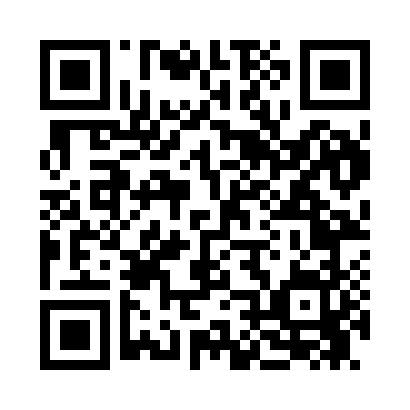 Prayer times for Alewife, Maine, USAMon 1 Apr 2024 - Tue 30 Apr 2024High Latitude Method: Angle Based RulePrayer Calculation Method: Islamic Society of North AmericaAsar Calculation Method: ShafiPrayer times provided by https://www.salahtimes.comDateDayFajrSunriseDhuhrAsrMaghribIsha1Mon5:026:2312:464:217:108:312Tue5:006:2112:464:227:118:323Wed4:586:2012:464:227:128:344Thu4:566:1812:454:237:138:355Fri4:546:1612:454:237:148:366Sat4:526:1412:454:247:168:387Sun4:506:1312:444:247:178:398Mon4:496:1112:444:257:188:419Tue4:476:0912:444:257:198:4210Wed4:456:0812:444:267:208:4411Thu4:436:0612:434:267:228:4512Fri4:416:0412:434:277:238:4713Sat4:396:0212:434:277:248:4814Sun4:376:0112:434:277:258:5015Mon4:355:5912:424:287:268:5116Tue4:335:5712:424:287:278:5317Wed4:315:5612:424:297:298:5418Thu4:295:5412:424:297:308:5619Fri4:275:5312:414:307:318:5720Sat4:255:5112:414:307:328:5921Sun4:235:4912:414:307:339:0022Mon4:215:4812:414:317:359:0223Tue4:195:4612:414:317:369:0324Wed4:175:4512:404:327:379:0525Thu4:155:4312:404:327:389:0726Fri4:135:4212:404:327:399:0827Sat4:115:4012:404:337:409:1028Sun4:095:3912:404:337:429:1129Mon4:075:3712:404:337:439:1330Tue4:065:3612:404:347:449:15